Электронное обучение ГБПОУ КК БИТТУчебная дисциплина: ОГСЭ.03 Иностранный язык группа №22Преподаватель: Чиненова В.Г.Срок выполнения:  с 27.04.2020 по 30.04.2020Адрес электронной почты: valiya181@gmail.com Задание 1Запишите в тетради тему: «Местоимения some и any в английском языке»Внимательно прочитайте правила употребления местоимений some/any в английском языке:Слово some переводится как «немного, несколько». Мы используем some, когда есть что-то, но мы не знаем его количество или не имеем точной информации об этом. Some обычно используется в утвердительных предложениях.
Например:I have some apples. У меня есть несколько яблок.I want some water.  Я хочу немного воды.There are some people in the room.  В комнате есть несколько человек.Если предложение становится отрицательным или вопросительным, то some превращается в any. Any можно перевести как «сколько-нибудь, нисколько». Например:He doesn’t have any money. У него нет нисколько денег.There isn’t any milk in the fridge. В холодильнике нет нисколько молока.
Do you have any books? У тебя есть сколько-нибудь книг?Are there any cats in the house? В доме есть сколько-нибудь кошек?


Задание 2Выполните письменно в тетради: перепишите предложения и поставьте вместо пропусков местоимения some или any. Сделайте фото всей вашей работы и отправьте преподавателю по указанному адресу электронной почты.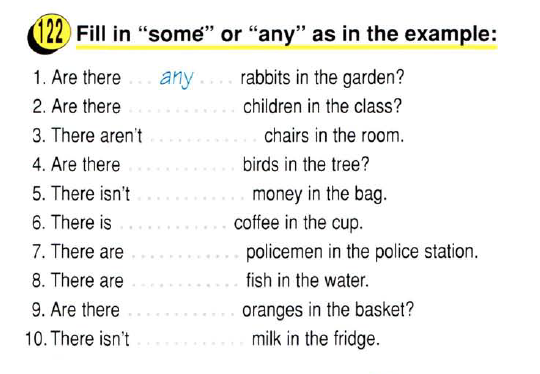 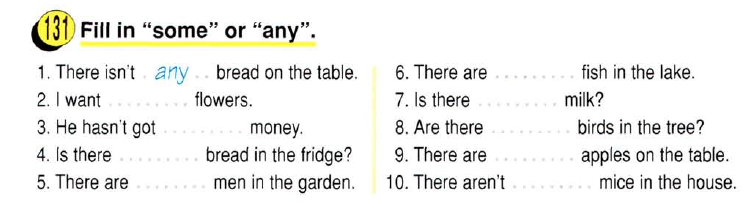 